23/03/2023 13:36BionexoRESULTADO – TOMADA DE PREÇON° 2023103TP35468HEMUO Instituto de Gestão e Humanização – IGH, entidade de direito privado e sem fins lucrativos,classificado como Organização Social, vem tornar público o resultado da Tomada de Preços, coma finalidade de adquirir bens, insumos e serviços para o HEMU - Hospital Estadual da Mulher, comendereço à Rua R-7, S/N, Setor Oeste, Goiânia, CEP: 74.125-090.Bionexo do Brasil LtdaRelatório emitido em 23/03/2023 13:36CompradorIGH - HEMU - Hospital Estadual da Mulher (11.858.570/0002-14)Rua R 7, esquina com Av. Perimetral s/n - Setor Oeste - GOIÂNIA, GO CEP: 74.530-020Relação de Itens (Confirmação)Pedido de Cotação : 275467735COTAÇÃO Nº 35468 - ACESSÓRIOS DE EQUIPAMENTO MÉDICO - HEMU MARÇO/2023Frete PróprioObservações: *PAGAMENTO: Somente a prazo e por meio de depósito em conta PJ do fornecedor. *FRETE: Sóserão aceitas propostas com frete CIF e para entrega no endereço: RUA R7 C/ AV PERIMETRAL, SETOR OESTE,Goiânia/GO CEP: 74.125-120, dia e horário especificado. *CERTIDÕES: As Certidões Municipal, Estadual de Goiás,Federal, FGTS e Trabalhista devem estar regulares desde a data da emissão da proposta até a data do pagamento.*REGULAMENTO: O processo de compras obedecerá ao Regulamento de Compras do IGH, prevalecendo este emrelação a estes termos em caso de divergência.Tipo de Cotação: Cotação NormalFornecedor : Todos os FornecedoresData de Confirmação : TodasFaturamentoMínimoPrazo deEntregaValidade daPropostaCondições dePagamentoFornecedorFrete ObservaçõesAxmed Equip. Médicos Hospitalares Ltda -EPPSÃO PAULO - SP7 dias apósconfirmação1R$ 900,000019/03/202328 ddlCIFnullVANESSA BORGES - (11)5642-0302axmed@terra.com.brMais informaçõesHospcom Equipamentos Hospitalares Ltda -EPPGOIÂNIA - GO7 dias apósconfirmação2345R$ 0,0000R$ 0,0000R$ 300,0000R$ 0,000019/03/202319/03/202319/03/202319/03/202330/60 ddl30 ddlCIFCIFCIFCIFnullnullnullnullWeverton Luiz Coelho - 6198138-5132allef.moura@hospcom.netMais informaçõesIs Costa Central TelemedicinaRIALMA - GOItalo Seixas Costa - (62) 992002061vendas@hospicenter.com.brMais informações5dias apósconfirmaçãoOne Touch Comercio De Material Medico EHospitalar Ltda-meRIO DE JANEIRO - RJMarcus Diniz - null6 dias apósconfirmação30 ddl - DepósitoBancáriocomercial@onetouchdobrasil.com.brMais informaçõesPM DOS REIS LTDAGOIÂNIA - GOPolyanna Marinho Dos Reis - (62) 99976-5278DIRETOR@APARECIDAMED.COM.BRMais informações1dias após30 ddlconfirmaçãoProgramaçãode EntregaPreçoUnitárioProdutoCódigoFabricanteEmbalagem Fornecedor Comentário JustificativaQuantidade Valor Total UsuárioRosana DeOliveiraMouraAxmed Equip.MédicosHospitalaresLtda - EPPFLUXOMETRO PARAAR COMPRIMIDO, INDIVIDUALAXMEDFLUXOMETRO DE ARCOMPRIMIDO - UNIDADER$40,0000R$200,00007839387-null-5 Unidade23/03/202313:34Rosana DeOliveiraMouraAxmed Equip.MédicosHospitalaresLtda - EPPFLUXOMETRO DEOXIGENIO - UNIDADEFLUXOMETRO PARAOXIGENIO, AXMEDR$38,0000R$380,000039388--INDnullnull--10 Unidade10 Unidade23/03/202313:3414VALVULA REDUTORA P/AR 38723COMPRIMIDO EM METALCROMADO -> VALVULAREDUTORA P/ ARVALVULAREGULADORA DEPRESSAO PARA ARCOMPRIMIDO,AXMEDINDIVIDUAL Axmed Equip.MédicosR$125,0000R$Rosana DeOliveiraMoura1.250,0000HospitalaresLtda - EPPCOMPRIMIDO EM METALhttps://bionexo.bionexo.com/jsp/RelatPDC/relat_adjudica.jsp1/4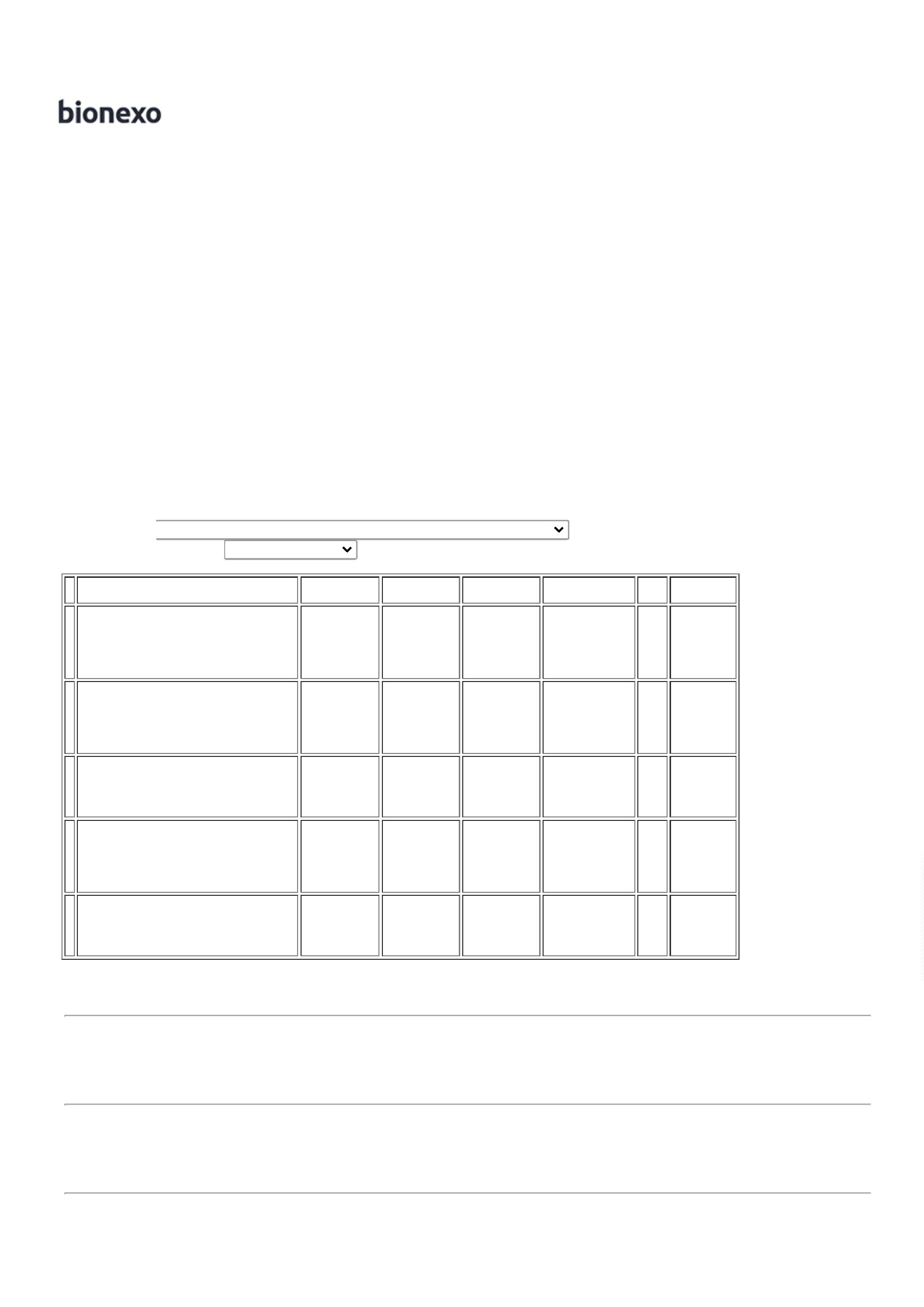 23/03/2023 13:36BionexoCROMADO. ROSCA23/03/202313:34PADRAO DE ENTRADA ESAIDA. MANOMETRO DEPRESSAO C/ ESCALA DE 0A 10 KG/CM3 QUE REDUZA PRESSAO DA REDE P/ 3.5KG/ CM3 REG MS EINMETRO - UNIDADEVALVULA REGULADORA DEOXIGENIO -> PARA REDECANALIZADA DE OXIGENIOMEDICINAL COM VALVULAREGULADORA PRESSAOMAXIMA DE ENTRADA DENO MINIMO 20 KGF/CM2PRESSAO DE SAIDARosana DeOliveiraMouraREGULADA DE 0 A 10KGF/CM2 CORPO EMLATAO POLIDO EVALVULAREGULADORA PARAREDE DEAxmed Equip.MédicosHospitalaresLtda - EPPR$125,0000R$11156716375---INDIVIDUALnullnullnull---10 Unidade10 Unidade10 Unidade1.250,0000CROMADOOXIGENIO, AXMED23/03/2023CONFECCIONADA EMCONFORMIDADE COM ASNORMAS ABNT VIGENTESINCLUSIVE CONEXOES DEENTRADA E SAIDA.MANOMETRO COM ESCALAEM KPA E KGF/CM2.13:34PRECISO DE FACILLEITURA. - UNIDADEVALVULA REGULADORA DEPRESSAO P/ CILINDRO DEOXIGENIO - VALVULAREGULADORA DE PRESSAOPARA CILINDRO DEOXIGÊNIO COM UMMANOMETRO E UMASAIDA, PRESSÃO DEENTRADA: MAXIMO DE00KGF/CM2 (BAR),ESCALADE PRESSÃO2VALVULARosana DeOliveiraMouraESTABILIZADORADE PRESSAO PARACILINDRO COM 01SAIDA PARAAxmed Equip.MédicosHospitalaresLtda - EPPMANOMETRO: 0 A 315R$184,9000R$27977INDKGF/CM2 (BAR) CONEXÃODE ENTRADA / SAIDA:NORMA ABNT, PRESSÃO DESAIDA: 3,5 + 0,3 KGF/CM2(BAR) CALIBRADO,MATERIAL UTILIZADO:LATÃO CROMADO;VALVULADE ALIVIO :7,0 + 0,3 KGF /CM2 (BAR) - GARANTIACONTRA DEFEITOS DEFABRICAÇÃO POR UM1.849,000023/03/202313:34OXIGENIO, AXMEDPERIODO DE 12 MESES.VÁLVULA REGULADORA DEPRESSÃO PARA CILINDROSOXIGÊNIO S/ FLUXOM ->REGISTRO NO MINISTERIODA SAUDE; VALVULAREDUTORA E PRESSÃOSEM FLUXOMETRO P/CILIDRO O2; CONSTRUIDAEM METAL CROMADA,ROSCA DE ENTRADAVALVULARosana DeOliveiraMouraESTABILIZADORADE PRESSAO PARACILINDRO COM 01SAIDA PARAAxmed Equip.MédicosHospitalaresLtda - EPPR$184,9000R$UNIVERSAL, MANOMETRO 43456DE ALTA PRESSÃO COMESCALA DE 0 A 315IND1.849,000023/03/202313:34OXIGENIO, AXMEDKGF/CM²; CARCAÇA P/ELEMENTO FILTRANTE DE5MICRAS, CORPO EMMATERIALTRANSPARENTE; ROSCADE ENTRADA E SAÍDA DE¹/² POL, ALTURA 9 7/8POL.TotalParcial:R$55.06.778,0000Total de Itens da Cotação: 17Total de Itens Impressos: 6Programaçãode EntregaPreçoUnitárioProdutoCódigoFabricanteEmbalagem Fornecedor Comentário JustificativaQuantidade Valor Total UsuárioBRACADEIRA PNINEONATAL 1 VIAREUTILIZAVEL PU(6X11CM) C/J14 -HEALTHSOLUTIONS -HEALTH;1° Nãoatingefaturamentomínimo 2° e 55,00003° nãoRosana DeOliveiraMouraBRACADEIRA NEO A CIRC..1-5.7 CM MONITORMINDRAY PM9000/T8 -UNIDADEHospcomEquipamentosHospitalaresLtda - EPP3R$R$275,0000137875-1null5 Unidade23/03/202313:34faturam.SOLUTIONSTotalParcial:R$275,00005.0https://bionexo.bionexo.com/jsp/RelatPDC/relat_adjudica.jsp2/4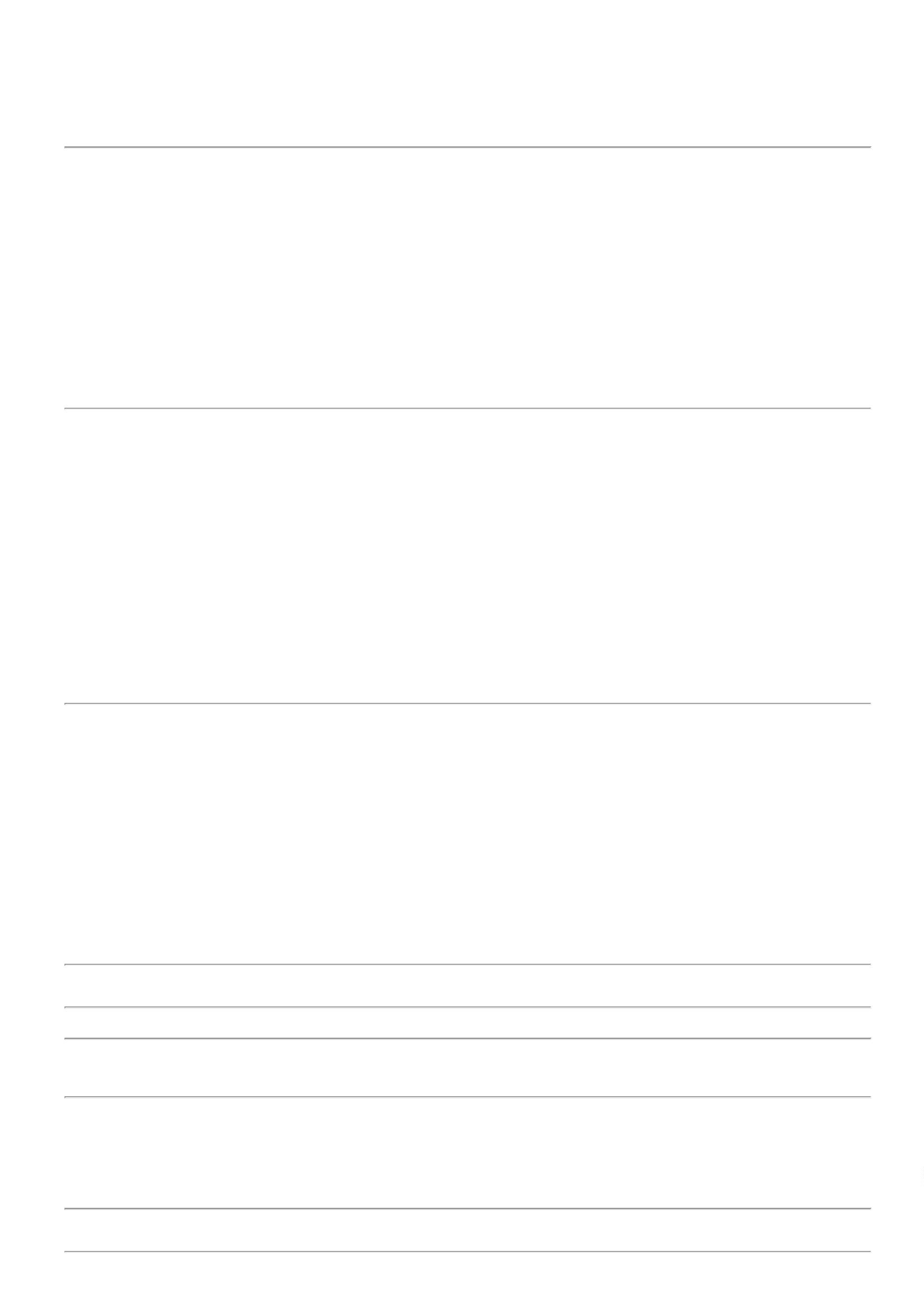 23/03/2023 13:36BionexoTotal de Itens da Cotação: 17Total de Itens Impressos: 1Programaçãode EntregaPreçoUnitárioProdutoCódigoFabricanteEmbalagem Fornecedor Comentário JustificativaQuantidade Valor Total UsuárioCONJUNTORosana DeOliveiraMouraLARINGOSCOPIO PED/NEOC/ 3 LAMINAS RETAS -COMPOSTO: 01 CABOPEDIÁTRICO 1 LAMINARETA 00 1 LAMINA RETA 0Kit de Laringoscopioconformedescritivo-Hospicenter -HospicenterPrazo depagamentonão atende a 380,0000instituição;Is CostaCentralTelemedicinaR$R$380,0000438008-1null1 Unidade23/03/202313:341LAMINA RETA 1TotalParcial:R$380,00001.0Total de Itens da Cotação: 17Total de Itens Impressos: 1Programaçãode EntregaPreçoUnitárioProdutoCódigoFabricanteEmbalagem Fornecedor Comentário JustificativaQuantidade Valor Total UsuárioOne TouchComercio DeMaterialMedico EHospitalarLtda-meRosana DeOliveiraMoura-SENSOR DETEMPERATURAPELE MONITORMINDRAYPrazo depagamentonão atende a 134,0000instituição;CABO DE TEMPERATURAAXILAR MOD. MINDRAYPM9000 - UNIDADER$R$239225---111nullnullnull10 Unidade5 Unidade5 Unidade1.340,000023/03/202313:34UMEC/IMEC - 1SENSOR DEOXIMETRIAOne TouchComercio DeMaterialMedico EHospitalarLtda-meRosana DeOliveiraMouraSENSOR DE SPO2NEONATAL- COMPATIVELDRAGER/DELTA X E XL -UNIDADEPrazo depagamentonão atende a 208,0000instituição;DRAGER -R$R$1013791138039GLOBALTEC GL9283- - GLOBALTECH -GLOBALTECH1.040,000023/03/202313:34One TouchComercio DeMaterialMedico EHospitalarLtda-meRosana DeOliveiraMouraSENSOROXIMETRIASENSOR SPO02 NEONATALCOMPATIVEL MONITORMINDRAY MOD PM60 -UNIDADEPrazo depagamentonão atende a 208,0000instituição;R$R$1ADULTO MINDRAYCOM CLIPEMEC1000 - 11.040,000023/03/202313:34TotalParcial:R$20.03.420,0000Total de Itens da Cotação: 17Total de Itens Impressos: 3Programaçãode EntregaPreçoUnitárioProdutoCódigoFabricanteEmbalagem Fornecedor Comentário JustificativaQuantidade Valor Total UsuárioRosana DeOliveiraMouraCINTA OBSTETRICACOMPATIVEL BI -FTCINTA OBSTETRICACOMPATIVEL BI - UNIDADEPM DOS REISR$98,0000R$339284-UNDnull-12 UnidadeLTDA1.176,000023/03/202313:34ESTETOSCOPIO ADULTO ->ESTETOSCOPIO CLINICOUNIDADE --AUSCULTADOR FABRICADOEM AÇO INOXIDAVEL,PERMITE AUSCULTARSONS DE BAIXA E ALTAFREQUENCIA SEM ANECESSIDADE DE MUDARO LADO DO AUSCUTADOR,REVESTIMENTO DA BORDAANTI FRIO PARA MAIORCONFORTO DO PACIENTE,HASTES EM AÇOINOXIDAVEL, MOLA EMAÇO INOXIDAVEL, MOLADO ANGULO AJUSTAVEL EINTERNA AO TUBO DEPVC, ACOMPANHA 05PARES DE OLIVAS E 05CONJUNTOS DEESTETOSCOPIOADULTO ->ESTETOSCOPIOCLINICO -ACCUMED -ACCUMEDRosana DeOliveiraMouraFornecedoresnão atingemfaturamento 15,9000mínimo;PM DOS REISLTDAR$R$159,0000534700-CAIXAnull10 Unidade23/03/202313:34MEMBRANAS COM ANEIXDE FIXAÇÃO PARACAMPÂNULA.Rosana DeOliveiraMouraESTETOSCOPIOCLINICONEONATAL -PREMIUMESTETOSCOPIO CLINICONEONATAL - UNIDADEPM DOS REISLTDAR$18,4000R$552,0000693795427322--UNDUNDnullnull-30 Unidade1 Unidade23/03/202313:34LAMINA P/LAMINA P/PM DOS REIS;1° e 3° NãoR$R$Rosana Dehttps://bionexo.bionexo.com/jsp/RelatPDC/relat_adjudica.jsp3/4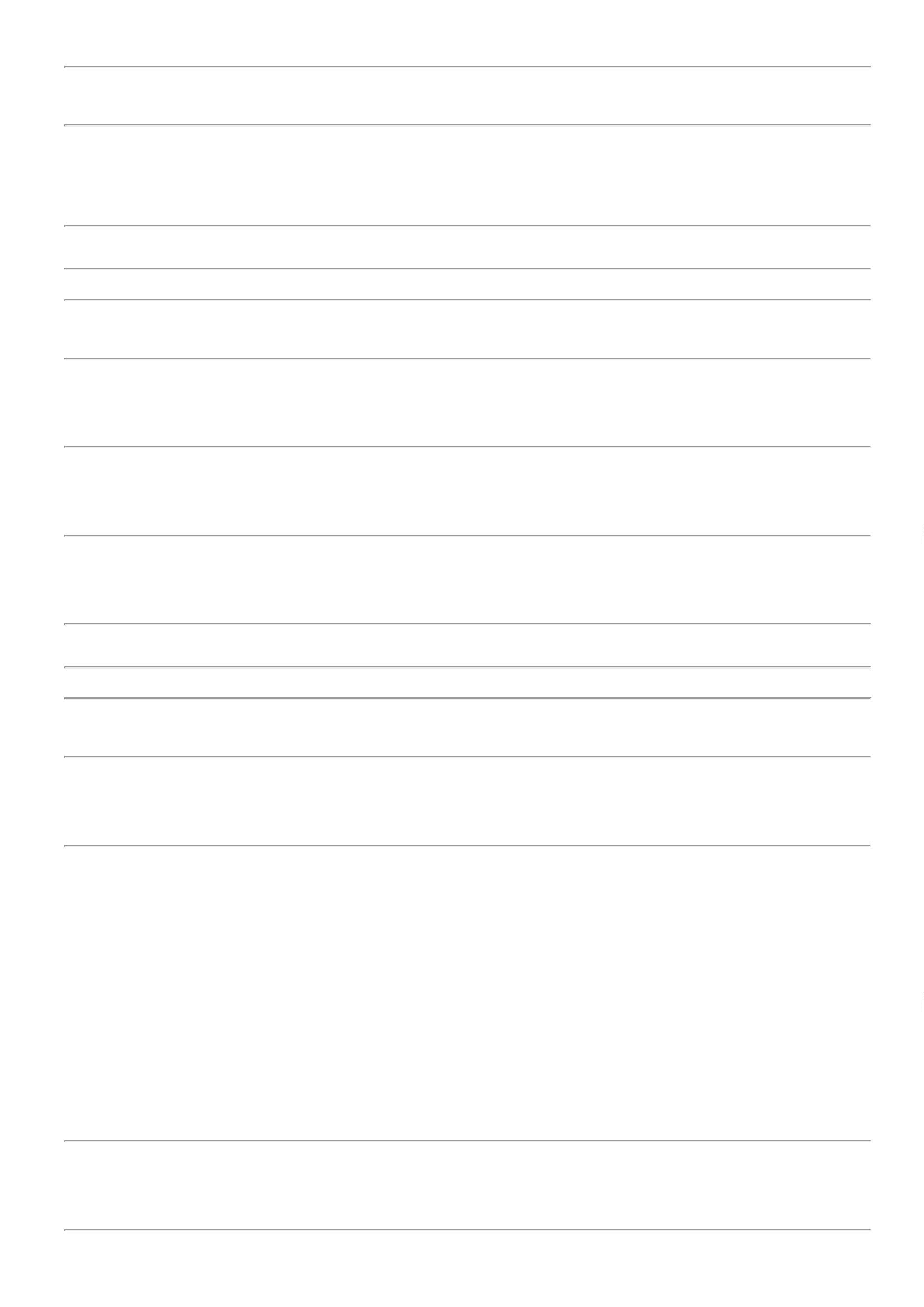 23/03/2023 13:36BionexoLARINGOSCOPIO CURVAFIBRA OTICA N 1 - FEITAEM AÇOINOXIDÁVEL/ACABAMENTOARRENDONDADO, ANTI-REFLEXO/ESTERELIZAÇÃOEM ÓXIDO ETILENO OUAUTOCLAVÁVEL A 134 C(5MIN.)LARINGOSCOPIOCURVA FIBRAOTICA N 1 -MILLERLTDAfaturam 2° 149,0000não atingefaturamento.149,0000OliveiraMoura23/03/202313:34TERMO HIGROMETRODIGITAL C/ SENSORINTERNO/EXTERNO ->TERMO HIGROMETROPARA AFERICAO DETEMPERATURA E UMIDADEMAX/MINIMO E RESET. -UNIDADETERMOHIGROMETRODIGITAL C/SENSORINTERNO/EXTERNO- INCOTERMRosana DeOliveiraMouraPM DOS REISLTDAR$45,5000R$455,000011233316516030--UNDUNDnullnull-10 Unidade23/03/202313:34Rosana DeOliveiraMoura;1° Nãoatingefaturamento2° nãofatura.TERMOMETRO CLINICODIGITAL -> TERMOMETRODIGITAL C/ HASTE RIGIDATERMOMETROCLINICO DIGITAL -G-TECHPM DOS REISLTDAR$10,1300R$101,300010 Unidade-UNIDADE23/03/202313:34TotalParcial:R$73.02.592,3000Total de Itens da Cotação: 17Total de Itens Impressos: 6TotalGeral:R$154.013.445,3000Clique aqui para geração de relatório completo com quebra de páginahttps://bionexo.bionexo.com/jsp/RelatPDC/relat_adjudica.jsp4/4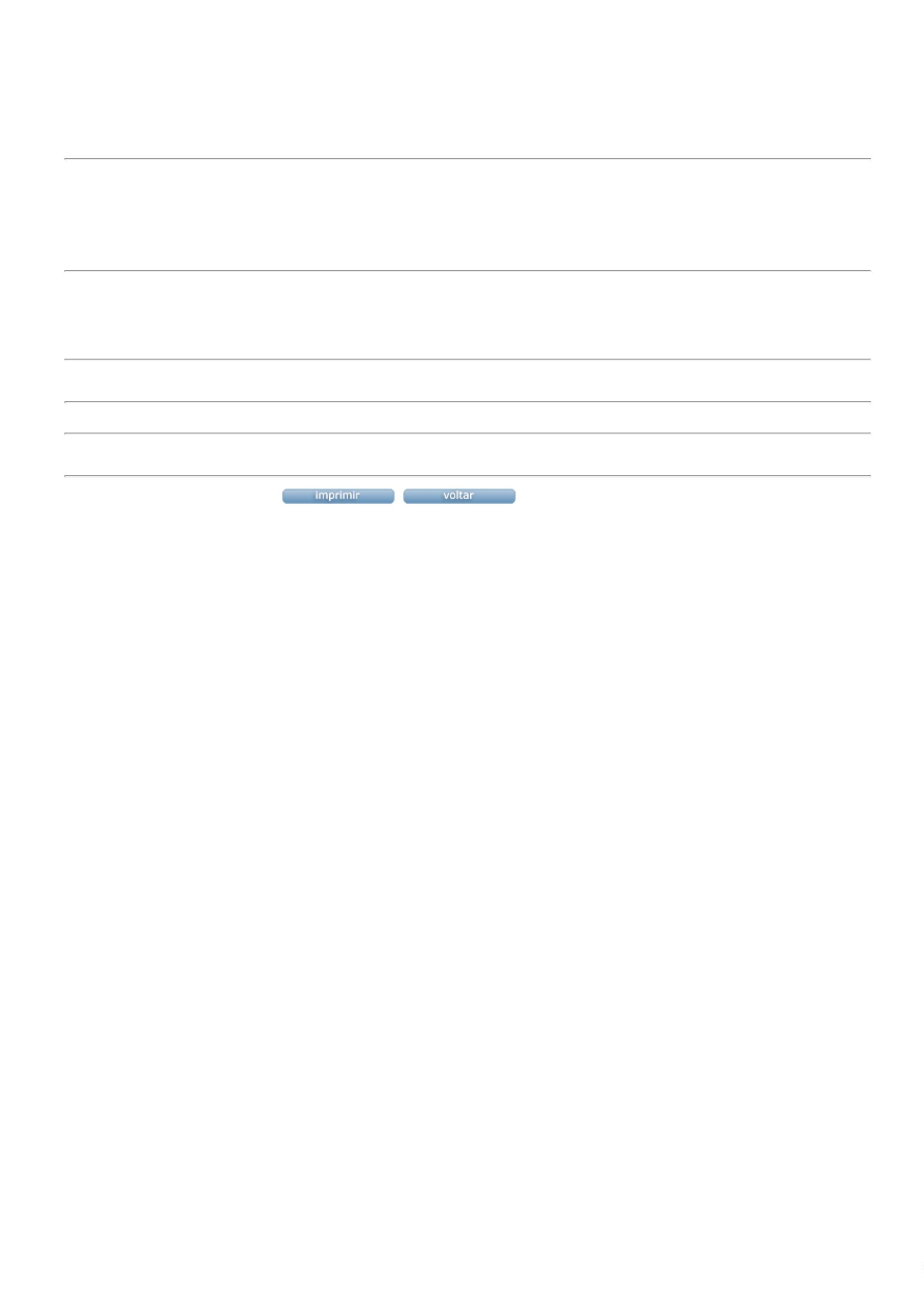 